Wath C of E Primary School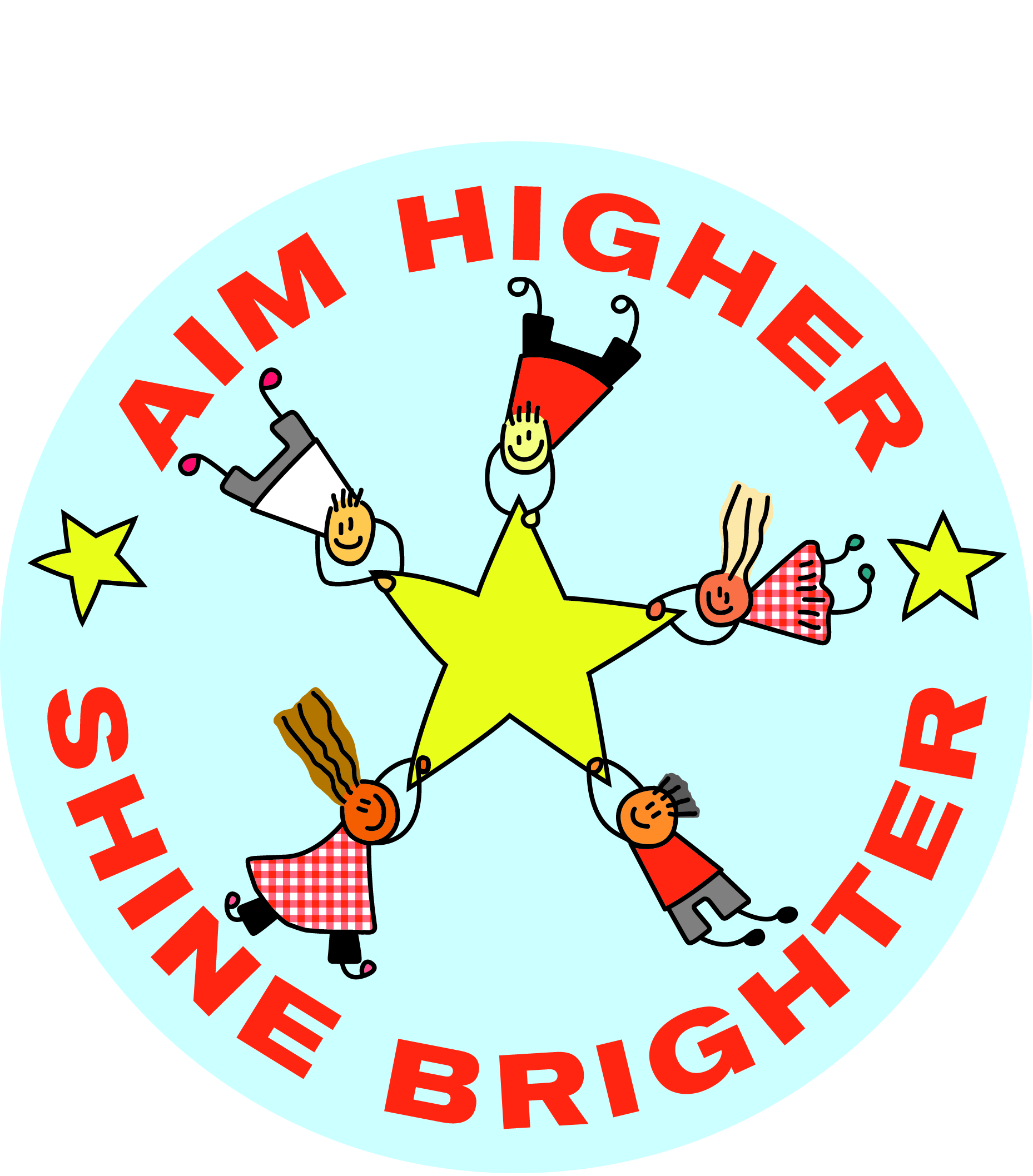 Accessibility Policy + PlanWe are committed to providing a fully accessible environment which values and includes allpupils, staff, parents and visitors regardless of their education, physical, sensory, social, spiritual,emotional and cultural needs. We are committed to challenging negative attitudes about disability and accessibility and to developing a culture of awareness, tolerance and inclusion.The plans, over time, look to increase the accessibility of provision for all pupils, staff and visitors to the school. The Accessibility Plan will contain relevant actions to improve access to the physical environment of the school, adding specialist facilities as necessary. This covers improvements to the physical environment of the school and physical aids to access education.It will look to increase access to the curriculum for pupils with a disability, expanding the curriculum as necessary to ensure that pupils with a disability are as, equally, prepared for life as are the able-bodied pupils. This covers teaching and learning and the wider curriculum of the school such as participation in after-school clubs, leisure and cultural activities or school visits. It also covers the provision of specialist aids and equipment, which may assist these pupils in accessing the curriculum.It will look to Improve the delivery of written information to pupils, staff, parents and visitors with disabilities. Examples might include hand-outs, timetables, textbooks and information about the school and school events. The information should be made available in various preferred formats within a reasonable time frame.Below is our Action Plan, relating to these key aspects of accessibility. This plan will bereviewed and adjusted on an annual basis. We acknowledge that there is a need for ongoing awareness raising and training for staff and governors in the matter of disability discrimination and the need to inform attitudes on this matter.The Accessibility Plan should be read in conjunction with the following policies, strategies and documents:CurriculumEqual Opportunities Staff DevelopmentHealth & Safety InclusionBehaviour ManagementSchool Improvement PlanSchool Prospectus and Mission StatementThe school will work in partnership with the local education authority and Diocesan Authority in developing and implementing this plan.Reviewed and updated by Senior Leadership Team and Governors May 2019WATH C OF E PRIMARY SCHOOL ACCESSIBILITY PLAN 2019IMPROVING THE CURRICULUM ACCESS b) IMPROVING THE DELIVERY OF WRITTEN INFORMATIONPHYSICAL ACCESSWath C of E underwent major renovations and build in 2014 and 2018 – any physical adjustments or adaptations necessary to accommodate individual pupils’ needs are made as and when necessary.INTENTIMPLEMENTATIONIMPACTEnsure appropriatetraining for staff whoteach children with ahearing impairment or visual impairmentLiaise with Hearing andVisual Impaired ServiceAll staff clear understanding ofthe needs of hearing impairedchildren and how to ensure thecurriculum is fully accessible tothem.Hearing impairedchildrensuccessfullyincluded in allaspects of schoollife.Training for staff in the identification of and teaching children with ASD, Attachment Disorder, Down’s Syndrome and other specific learning difficulties.Relevant staff attends appropriate training.Outreach provision from external agencies.All staff are familiar with the criteria for identifying specificneeds and how best to support these children in the classroom.Children with ASD, Attachment and Down’s Syndrome and other specific learning difficulties are successfully included in all aspects of school life.Ensure appropriatetraining for staff whoteach children with aspeech and language difficulties.Liaise with Sp + L therapist (Rebecca Whitehouse )All staff clear understanding ofthe needs of SP + Lchildren and how to ensure thecurriculum is fully accessible tothem.Sp+L children successfullyincluded in allaspects of schoollife.Classrooms areoptimally organised to promote theparticipation andindependence of allpupilReview layout offurniture and equipment to support the learning process in individual classes. Use of visual timetables across theschool.Lessons start on time without the need to make adjustments toaccommodate the needs of individual pupils. Children have ready access to a range of resources to support their learning.All pupils haveaccess to a broad and balanced curriculum. Visual timetables are used in all classes. Training for Awareness Raising of Equality Issues.Provide training forgovernors, staff, pupils and parents as needed. Discuss perception ofissues with staff todetermine the currentstatus of school. Seealso Equalityassessment.Whole school community awareof issues relating to Access.Community willbenefit from amore inclusiveenvironmentEnsure all children on SEN register have regular review meetings and provision is mappedProvision maps for all children and reviewed termly in meetings with relevant staff and parentsProvision maps, SEND support plans and IEPs are up to date and forms a key part of the planning process for all pupils.Provision maps, SEND support plans and IEPs in place to support the needs of individual children.INTENTIMPLEMENTATIONIMPACTMake available school prospectus, school newsletters and other information for parents in alternative formats.Review all current school publications and promote the availability in different formats for those that require it.All school information available for all. School information published on school website and updated regularly.Delivery of school information to parents and the local community improved.Survey parents/carers on quality of communication.Questions around information sharing is included in annual parents’ questionnaire.School is more aware of the opinions of parents and acts on this.Parental opinion is surveyed and action taken appropriately.INTENTIMPLEMENTATIONIMPACTMake internal steps in school more accessible.Service the stair lift in school as required.Extend handrails so that they cover the full length of the steps in school. Steps in school will be easily accessible in school for children and adults including those with disabilities. Make toilet facilities more accessibleProvide specialist seating and hand-washing facilities for children and adults requiring this.School toilets will be easily accessible in school for children and adults including those with disabilities. Make school accessible for parents and visitors with disabilities. Ramp entrances maintained. Disabled parking spaces that parents can use.Parents/visitors requiring use of disabled parking spaces access these when visiting school. Ramp access allows parents/visitors to access all areas of the school.